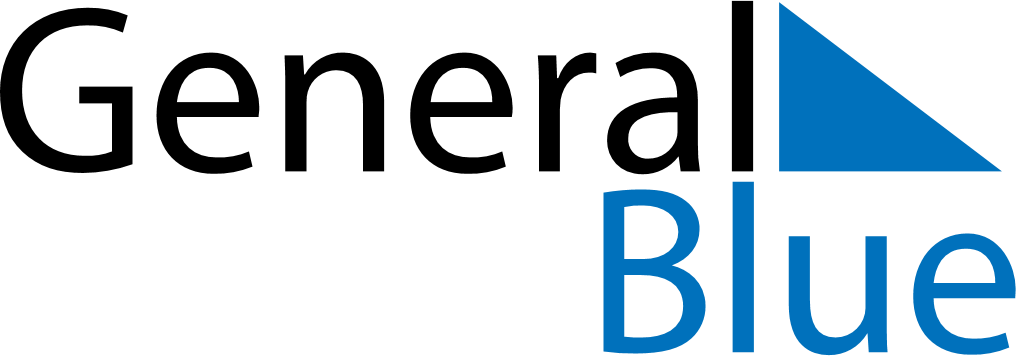 May 2019May 2019May 2019May 2019ParaguayParaguayParaguayMondayTuesdayWednesdayThursdayFridaySaturdaySaturdaySunday123445Labour Day6789101111121314151617181819Independence DayIndependence Day20212223242525262728293031